ESCUELA SUPERIOR POLITECNICA DEL LITORAL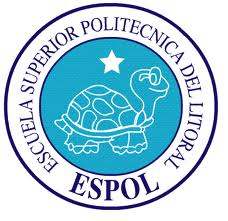 FACULTAD DE CIENCIAS  NATURALES Y  MATEMATICASINSTITUTO DE CIENCIAS QUIMICAS YAMBIENTALES (ICQA)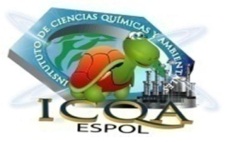 LABORATORIO DE QUIMICA GENERAL 1PRACTICA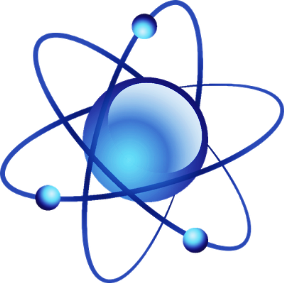  N°5Tema:DETERMINACION DE LA SOLUBILIDAD DE LOS SÓLIDOS.Estudiante: Luis Felipe Correa Gonzalez Profesora: Msc. Sandra Pulgar de MarriottFecha: Miércoles, 18 de junio del 2014Paralelo: 22GRUPO: “G”OBJETIVO:Determinar la solubilidad de una sustancia a diferentes temperaturas dadas por el profesor, considerando el número de grupos de alumnos a practicar.Graficar la curva de solubilidad con los diversos puntos determinados por cada grupo de alumnos.INTRODUCCION: Solubilidad: máxima cantidad que se puede disolver en una cantidad de disolvente a una temperatura determinada.Solución saturada: tiene un equilibrio entre el solvente y el soluto a la temperatura dada.Sobresaturación: solución que posee mayor cantidad de solido disuelto que el que admite a cierta temperatura.  Factores que influyen a la solubilidad: Factores externos Presión Temperatura Factores internos Entalpia de disolución  (contenido de calor)Energía libre Influencia del disolventeUnidad de medida de la solubilidad: cantidad de gramos del soluto que se pueda disolver en 100ml de solvente.MATERIALES DE LABORATORIO:1 vaso de precipitación.( 100ml) Termómetro ( -20ºC a 150ºC)Pipeta (10ml±0.5ml).Pinza para crisol. Agitador.(vidrio)Pera de succión.Espátula. Aro de calentamiento.REACTIVOS:KNO3  (nitrato de potasio)Agua destiladaEQUIPO:Mechero de bunsen.Soporte universal Malla Triangulo metálicoCapsula de evaporación Esquema del procedimiento:PROCEDIMIENTO:TABLA DE DATOS:CALCULOS Tabla de resultados:  .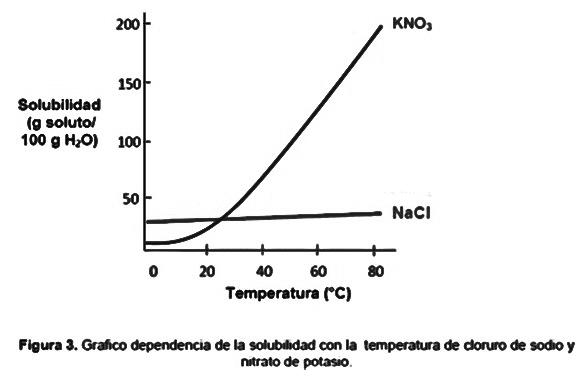 Observaciones:Al realizar la práctica se debe tener un cierto cuidado al pesar el crisol si es posible flamearlo  para así evitar la presencia de agua.Para realizar esta práctica no importa la cantidad de reactivo utilizado. Conclusiones: Al realizar esta práctica podemos observar que los resultados corresponden a la muestra del KNO3 (nitrato de potasio).El error o precisión de la medición depende de la exactitud en la toma de datos.Podemos  concluir que a mayor cantidad de temperatura mayor cantidad de soluto por cada 100g de solvente (H2O).Recomendaciones:Para poder comprobar si es el compuesto del cual vamos a comparar la curva de solubilidad debemos tener el mínimo error en la medición.Antes de realizar la práctica se debe tener precaución en las llaves de suministro del gas.Tratar de optimizar el manejo de los instrumentos de medición para disminuir el error porcentual.Bibliografía: Anexos: Práctica N5                                                    Práctica N5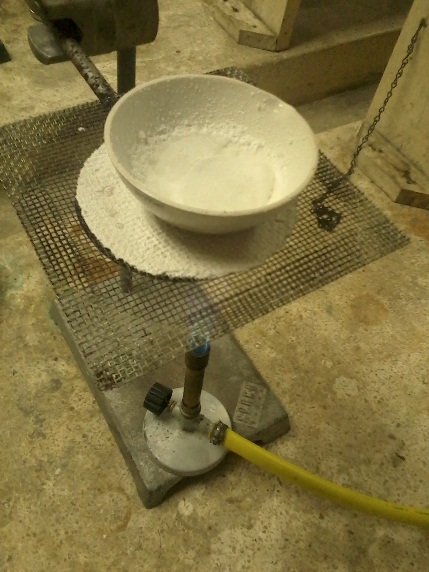 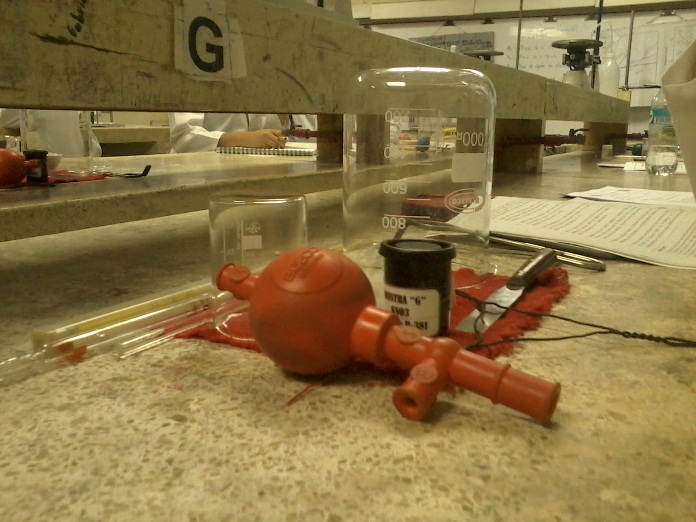 Preguntas para ser respondidas por los alumnos a criterio del profesor:Para determinar la curva de la solubilidad de una sustancia, se encontraron los siguientes valores: 10ºC, 6,9 g de soluto se saturaron en 10g de agua; a 30ºC, 8,4 g se saturaron en 20g de agua; a 50ºC, 11,2g se saturaron en 40g de agua; a 70ºC, 5,1g necesitaron 30g de agua; y, a 90ºC, 0,85g se saturaron en 8,5g de agua. Se pide:Graficar la curva de solubilidad de la sustancia.¿Qué masa de soluto se disolverán en 1kg de agua a 40ºC?1(M1) Masa de la cápsula 59g ±0.1g2(M2) Masa de cápsula con solución. 76,6g ±0.1g3(M3) Masa de cápsula con soluto68,5±0.1g4Temperatura teórica (Pedida)55ºC1 Masa de soluto 9,5g2Masa de solvente. 8.2g3 Masa de soluto por 100g de solvente68,5±0.1g4Temperatura experimental 55ºCEQUIPOTemperatura (ºC)Temperatura (ºC)masa de soluto (g)masa de solvente (g)masa de soluto por cada 100g de solvente (g soluto/100g H2OEQUIPOTeoricaExperimentalmasa de soluto (g)masa de solvente (g)masa de soluto por cada 100g de solvente (g soluto/100g H2OAAmbiente30ºC3,356,9348,34BNONONO  NONO C3539,5ºC5,8610,6754,92D4041ºC5,46,879,4E4545ºC6,47,486,48F5049ºC8,87,1123,94G5555ºC9,58,1117,2H6059ºC10,35206temperatura                ºCg de soluto por 100g de solvente temperatura                ºCg de soluto por 100g de solvente 3048,343554,924079,44586,4850123,9455117,260206EQUIPOmasa de soluto (g)masa de solvente (g)temperatura experimental ºCmasa de soluto por cada 100g de solvente (g soluto/100g H2OEQUIPOmasa de soluto (g)masa de solvente (g)temperatura experimental ºCmasa de soluto por cada 100g de solvente (g soluto/100g H2OA6,9101069B8,4203042C11,2405028D5,1307017E0,858,59010temperatura                ºCg de soluto por 100g de solvente temperatura                ºCg de soluto por 100g de solvente 1069304250287017901032g de SolutoX1000kg deH2O≡3,2 gr de soluto hay en 1kg H2O100g de H2OX1Kg de H20≡3,2 gr de soluto hay en 1kg H2O